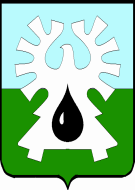 МУНИЦИПАЛЬНОЕ ОБРАЗОВАНИЕ ГОРОД УРАЙХанты-Мансийский автономный округ – ЮграАДМИНИСТРАЦИЯ ГОРОДА УРАЙПОСТАНОВЛЕНИЕот      ____________________                                                                              № ____________О внесении изменения в постановление администрации города Урай от 29.01.2014 №207«О размере платы, взимаемой сродителей (законных представителей) за присмотр и уход за детьми, осваивающими образовательные программы дошкольного образования в муниципальных дошкольныхобразовательных организациях»В соответствии с Федеральным законом от 06.10.2003 №131-ФЗ «Об общих принципах организации местного самоуправления в Российской Федерации», статьей 65 Федерального закона от 29.12.2012 №273-ФЗ «Об образовании в Российской Федерации»:1. Внести в постановление администрации города Урай от 29.01.2014 №207 «О размере платы, взимаемой с родителей (законных представителей) за присмотр и уход за детьми, осваивающими образовательные программы дошкольного образования в муниципальных дошкольных образовательных организациях» следующее изменение:пункт 2 признать утратившим силу.2. Настоящее постановление вступает в силу с 01.01.2019.3. Опубликовать постановление в газете «Знамя» и разместить на официальном сайте органов местного самоуправления города Урай в информационно-телекоммуникационной сети «Интернет».4. Контроль за выполнением постановления возложить на заместителя главы города Урай С.В. Круглову.Глава города Урай       	                           	                                                     А.В. Иванов